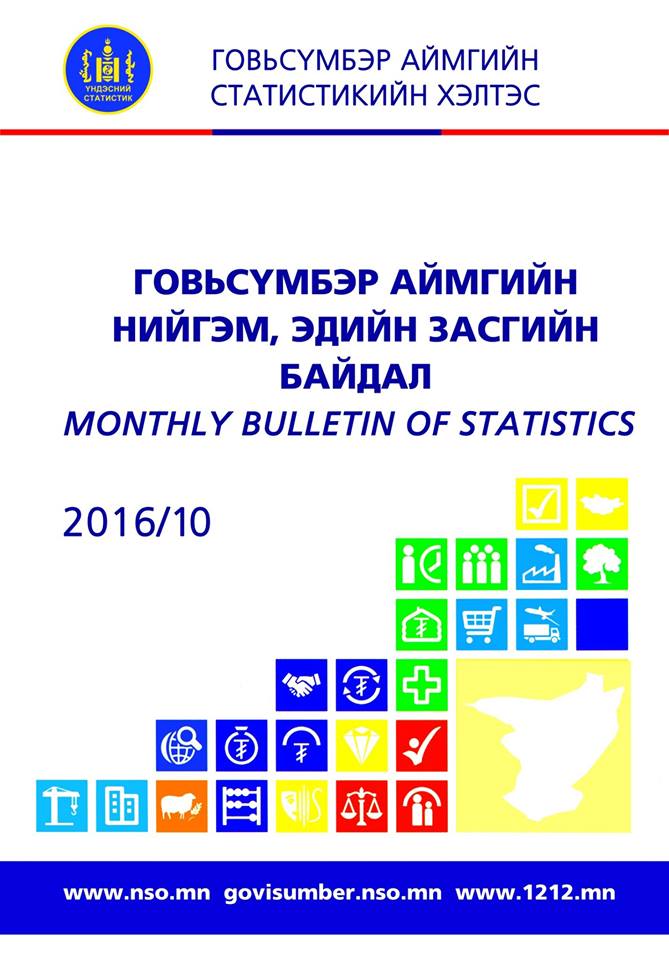 ГАРЧИГI. Нийгмийн байдал..........................................................................................................II. Нийгмийн даатгал, халамж…..................................................................................... III. Эрүүл мэнд ................................................................................................................IV. Гэмт хэрэг ..................................................................................................................V. Үнэ................................................................................................................................VI. Төсөв...........................................................................................................................VII. Хөдөө аж ахуй ...........................................................................................................VIII. Аж үйлдвэр ..............................................................................................................IX. Цаг уур.........................................................................................................................Хавсралт...........................................................................................................................Говьсүмбэр аймгийн нийгэм, эдийн засгийн байдал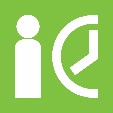 I.Нийгмийн байдал I.1 Ажил хайгч иргэдТайлант сарын эцэст Хөдөлмөр, халамж, үйлчилгээний газарт бүртгүүлсэн ажил хайгч иргэд 341, үүнээс ажил хайгч ажилгүй иргэдийн тоо 249 байгаагийн 139 нь эмэгтэйчүүд байна. Ажил хайгч ажилгүй иргэд өмнөх оны мөн үеэс 112  буюу 1.8 дахин  өссөн үзүүлэлттэй байна. Нэгдүгээр сард Хөдөлмөр, халамж, үйлчилгээний газарт 48 ажлын байрны захиалга иржээ. Тайлант сард ажилд зуучлагдсан иргэд байхгүй байна. Зураг I.1.Хөдөлмөр халамж, үйлчилгээний газарт бүртгүүлсэн ажил хайгч иргэн, жил бүрийн тайлант сарын эцэстАжил хайгч ажилгүй иргэдийг насны бүлгээр нь авч үзвэл 15-24 насны 56, 25-34 насны 126, 35-44 насны 101,  45-54 насны 52, 55 түүнээс дээш насны 6 иргэн байна. I.2 Ердийн хөдөлгөөн	Улсын бүртгэлийн хэлтсийн мэдээгээр 2020 оны 1 дүгээр сарын байдлаар 33 эх амаржиж, 34 хүүхэд мэндэлсэн нь өмнөх оны мөн үеэс амаржсан эх 13 буюу 65 хувиар, төрсөн хүүхэд 14  буюу 70 хувиар өссөн байна.	Нас баралт 5, цуцалсан гэр бүл 1   байгаа нь өмнөх оны түвшинд,  бүртгүүлсэн гэр бүл 4 байгаа нь 33 хувиар өссөн үзүүлэлттэй  байна. Тайлант хугацаанд үрчлэгдсэн хүүхэд 1 байна. Мөн 72 хүн шилжин ирсэн нь өмнөх оны мөн үеэс 63  хүнээр буюу 8 дахин өссөн байна. Зураг I.2.Төрсөн хүүхдийн тоо, жил бүрийн 1 дүгээр сарын байдлаар  II. Нийгмийн даатгал, халамж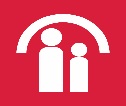 II.1 Нийгмийн даатгал	2020 оны 1 дүгээр сарын байдлаар нийгмийн даатгалын сангийн орлого 887.4 сая төгрөг, зарлага 1027.1 сая төгрөг болсон байна.Нийгмийн даатгалын сангийн орлогын төлөвлөгөөний биелэлт 48.8 хувиар өсч, зарлагын гүйцэтгэл 90.5 хувьтай байна.II.2 Нийгмийн халамж	Нийгмийн халамжийн сангаас 2020 оны 1 дүгээр сарын байдлаар 1460 хүнд 117.6 сая төгрөгийн нийгмийн халамжийн үйлчилгээ үзүүлсэн нь өмнөх оны мөн үеэс нийгмийн халамж хүртэгсэд 2146 хүн буюу 2.5 дахин, олгосон тэтгэвэр, тэтгэмж, хөнгөлөлт, тусламж 209.5 сая төгрөг буюу 2.8 дахин  буурсан үзүүлэлттэй байна. Нийгмийн халамжийн тэтгэвэр, тэтгэмжид 2020 оны 1 дүгээр сарын байдлаар 1355 хүн хамруулж 103.3 сая төгрөг олгосон нь өмнөх оны мөн үеэс 325 хүн буюу 19.6 хувиар, олгосон тэтгэвэр, тэтгэмжийн хэмжээ 11.3 сая төгрөг буюу 11.4 хувиар буурсан үзүүлэлттэй байна.Нийгмийн халамжийн үйлчилгээ хөнгөлөлт, тусламжид 2020 оны  1 дүгээр сарын байдлаар 105 хүн хамруулж 14.3  сая төгрөг олгосон нь өмнөх оны мөн үеэс 1821  хүн буюу 19.3 дахин, олгосон халамж үйлчилгээ, хөнгөлөлт, тусламж 69.1 сая төгрөг буюу 32.5 хувиар буурсан үзүүлэлттэй байна.II.3 Дундаж цалинАймгийн нийгмийн даатгалын хэлтсийн 2020 оны 1 дүгээр сарын мэдээгээр 182 байгууллагын 4141 даатгуулагч иргэн, үүнээс 256 нь сайн дурын даатгуулагч байна. Ажиллагсдын дундаж цалинг аж ахуйн нэгж байгууллагын хариуцлагын хэлбэрээр авч үзвэл төрийн болон орон  нутгийн өмчийн оролцоотой 10 аж ахуйн нэгж, байгууллагын 312 даатгуулагчийн дундаж цалин 1038.4 мянган төгрөг,  төсөвт 52 байгууллагын 1480 даатгуулагчийн дундаж цалин  1075.8 мянган төгрөг, 4 Хувьцаат Компаний 593  даатгуулагчийн дундаж цалин  1127.3 мянган төгрөг, 102  ХХКомпаний 1417 даатгуулагчийн дундаж цалин 1095.2 мянган төгрөг, бусад 14 аж ахуйн нэгж байгууллагын 83 даатгуулагчийн дундаж цалин  716.0 мянган төгрөг боллоо. Зураг II.1.Нийгмийн даатгалын даатгуулагчийн тоо, 2020 оны 1 дүгээр сарын байдлаарIII.Эрүүл мэнд	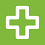 Эрүүл мэндийн газраас эрхлэн гаргадаг мэдээгээр 2020 оны 1 дүгээр сарын байдлаар 42 эх амаржиж, 2019 оны мөн үетэй харьцуулахад 4 төрөлтөөр буюу 10.5 хувиар нэмэгдсэн байна. Амьд төрсөн хүүхэд 43  үүнээс 22 нь хүү, 21 нь охин байна. Өмнөх оны мөн үеэс амьд төрсөн хүүхэд 5 буюу 13.1 хувиар өссөн байна.0-1 хүртэлх насны хүүхдийн эндэгдэл 2, 1-5 хүртэл насны хүүхдийн эндэгдэл болон  эхийн эндэгдэл гараагүй.Зураг III.1. Амаржсан эх, амьд төрсөн хүүхэд, жил бүрийн  1 дүгээр сарын байдлаар Халдварт өвчин 1 дүгээр сарын байдлаар 14 буюу 10000 хүн амд 7.8   байгаа нь өмнөх оны мөн үеэс 6 тохиолдлоор нэмэгдсэн үзүүлэлттэй байна.  Зураг III.2.Нас баралт, жил бүрийн 1 дүгээр сарын байдлаарОн гарсаар давхардсан тоогоор 10186 хүнд амбулаторийн үзлэг хийсэн нь өмнөх оны мөн үеэс 186 хүнээр буюу 3.8 хувиар буурч, 579 өвчтөн эмчлэгдсэн нь өмнөх оны мөн үеэс 48 хүнээр буюу 1.86  хувиар нэмэгдсэн байна.2020 оны 1 дүгээр сарын байдлаар түргэн тусламжийн дуудлага 904 гарсан нь өмнөх оны мөн үеэс 114 буюу 14.43 хувиар  нэмэгдсэн үзүүлэлт гарлаа. Зураг III.3.Амьгүй төрсөн хүүхэд болон нялхсын эндэгдэл, жил бүрийн 1 дүгээр сарын байдлаарIV. Гэмт хэрэгАймгийн Цагдаагийн хэлтсийн мэдээгээр 2020 оны 1 дүгээр сарын байдлаар 14 гэмт хэрэг бүртгэгдсэн нь өмнөх оны мөн үеэс 4 буюу 22.2 хувиар буурсан үзүүлэлттэй байна.Зураг IV.1.Бүртгэгдсэн гэмт хэргийн тоо, жил бүрийн 1 дүгээр сарын байдлаар 	Илрээгүй гэмт хэрэг 13 байгаа нь өмнөх оны мөн үеэс 5 тохиолдлоор буюу 27.8 хувиар буурсан.  Гэмт хэрэг илрүүлэлт тайлант сард 7 хувь байна. 	Гэмт хэргийн улмаас 2 хүн гэмтсэн нь өмнөх оны мөн үеэс 8 тохиолдлоор буюу 80 хувиар буурсан байна.                                                                                                                      Гэмт хэргийн улмаас учирсан хохирол 2020 оны 1 дүгээр сарын байдлаар 61.0 сая төгрөг, нөхөн төлүүлсэн хохирлын хэмжээ 0.5 сая төгрөг болж, өмнөх оны мөн үеэс учирсан хохирлын хэмжээ 3 дахин өсч, нөхөн төлүүлсэн хохирлын хэмжээ ижил түвшинд байна.2020 оны 1 дүгээр сарын байдлаар давхардсан тоогоор 54 хүн эрүүлжүүлэгдсэн нь өмнөх оны мөн үеэс 7 хүнээр буюу 11.5 хувиар буурсан байна.Зураг IV.3.Гэмт хэргийн улмаас гэмтсэн, нас барсан хүний тоо жил бүрийн 1 дүгээр сарын байдлаар V. Хэрэглээний үнийн индекс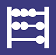 Хэрэглээний үнийн индекс гэдэг нь хэрэглэгчдийн худалдаж авсан бараа, үйлчилгээний нэр төрлөөр өөрчлөлтгүй тогтвортой байхад үнэ дунджаар хэрхэн өөрчлөгдөж буйг хэмждэг үзүүлэлт юм. Хэрэглээний бараа, үйлчилгээний үнэ аймгийн хэмжээнд 2020 оны 1 дүгээр сард өмнөх оны мөн үеэс 6.7 хувиар, 2019 оны жилийн эцсээс 0.9 хувиар өссөн байна.Хүснэгт V.1.Хэрэглээний үнийн индекс, 2019 оны 1 дүгээр сард, бүлгийн дүнгээрЭх үүсвэр:Үндэсний статистикийн хорооны сарын мэдээVI. Төсөв санхүү, банк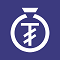 2020 оны 1 дүгээр сарын байдлаар орон нутгийн төсвийн орлогын төлөвлөгөө 623.7 сая төгрөг, гүйцэтгэлээр 1159.8 сая төгрөг болж 85.9 хувиар давсан  биелэлттэй байна. Аймгийн төсвийн нийт зарлагын төлөвлөгөө 2372.8 сая төгрөг, гүйцэтгэлээр 1371.5 сая төгрөг болж  57.8 хувийн гүйцэтгэлтэй байна. 2020 оны 1 дүгээр сарын байдлаар авлагын үлдэгдэл 64.3 сая төгрөг, өглөгийн үлдэгдэл 124.5 сая төгрөг байна. Зураг VI.1.Орон нутгийн төсвийн орлого, зарлага, жил бүрийн 1 дүгээр сарын байдлаар , сая төгрөгөөр	VII. Мал аж ахуй 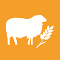 Аймгийн хэмжээнд төллөх насны 203579 хээлтэгч малаас 1 сард 160 хээлтэгч төллөсөн байна. 2020 оны 1 дүгээр сарын байдлаар 17 толгой том мал зүй бусаар хорогдсон байна. Өмнөх оны мөн үетэй харьцуулбал том малын хорогдол 88.9 хувиар өссөн болно. Том малын зүй бус хорогдлын  2 буюу 11.8 хувь нь хээлтэгч мал байна.Зураг VII.1.Хорогдсон хээлтэгч, жил бүрийн 1 дүгээр сарын байдлаар, толгойгоор VIII. Аж үйлдвэр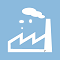 Аж үйлдвэрийн салбарын бүтээгдэхүүн үйлдвэрлэл 2020 оны 1 дүгээр сарын байдлаар 7434,8 сая төгрөг болж, өмнөх оны мөн үеэс 1463.5 сая төгрөг буюу 24.7 хувиар өсч, оны үнээр 6196.5 сая төгрөгийн борлуулалт хийгдсэн нь өмнөх оны мөн үеэс 497.6 сая төгрөг буюу 7.4 хувиар буурлаа.Шивээ-Овоо ХК нь нийт бүтээгдэхүүний 95.7хувь буюу 7116.5 сая төгрөгийн бүтээгдэхүүн үйлдвэрлэж, нийт борлуулалтын 95.1 хувь буюу 5890.8 сая төгрөгийн бүтээгдэхүүн борлуулсан байна.Зураг VIII.1.Аж үйлдвэрийн бүтээгдэхүүн үйлдвэрлэл, салбараар, жил бүрийн 1 дүгээр сарын байдлаар , сая төгрөгөөрIX.01-р сарын 1-нээс 01-р сарын 31-ныг хүртлэх өнгөрсөн сарын цаг агаарын тойм мэдээ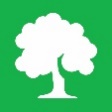 Хур тундас:  9-нд нутгийн ихэнхи хэсгээр цас орж  1,0  мм тунадас унасан.Салхи: Энэ сард ихэнхи хугацаанд салхи 3-8 м/сек салхитай байв.Агаарын температур: Агаарын дундаж температур 1-р арав хоног, 2-р арав хоногийн эхээр 16-21 градус хүйтэн, 2-р арав хоногийн сүүлч болон 3-р арав хоногт 12-17 градус хүрч хүйтэрсэн байна.  2020 ОНЫ ХОЁРДУГААР САРЫН ЦАГ АГААРЫН УРЬДЧИЛСАН ТӨЛӨВГовь сүмбэр аймгийн нутгаар агаарын температур нь  нийт нутгаар олон жилийн дунджаас дулаан байх төлөвтэй (3 дугаар зураг).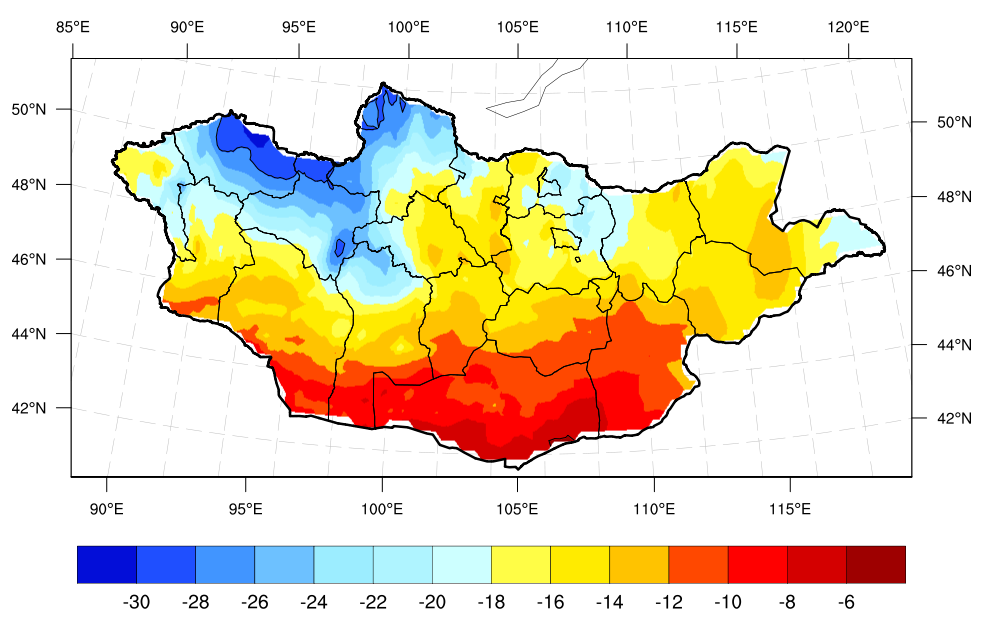 Зураг3.02-р сарын температурын урьдчилсан төлөвНэг ба хоёрдугаар арав хоногийн эхний хагаст шөнөдөө 22-27 градус, өдөртөө 12-17 градус хүйтэн байна. Харин нэгдүгээр арав хоногийн сүүлч, хоёрдугаар арав хоногийн дунд үеэр хүйтний эрч суларна. Мөн гуравдугаар арав хоногийн дунд үеэс хүйтний эрч харьцангуй суларч шөнөдөө 16-21 градус, өдөртөө 1-6 градус хүйтэн байна. Бусад хугацаанд шөнөдөө 19-24 градус, өдөртөө 8-13 градус хүйтэн байна.Энэ сард бүх нутгаар дунджийн орчим хур тунадас орох төлөвтэй(4 дүгээр зурaг).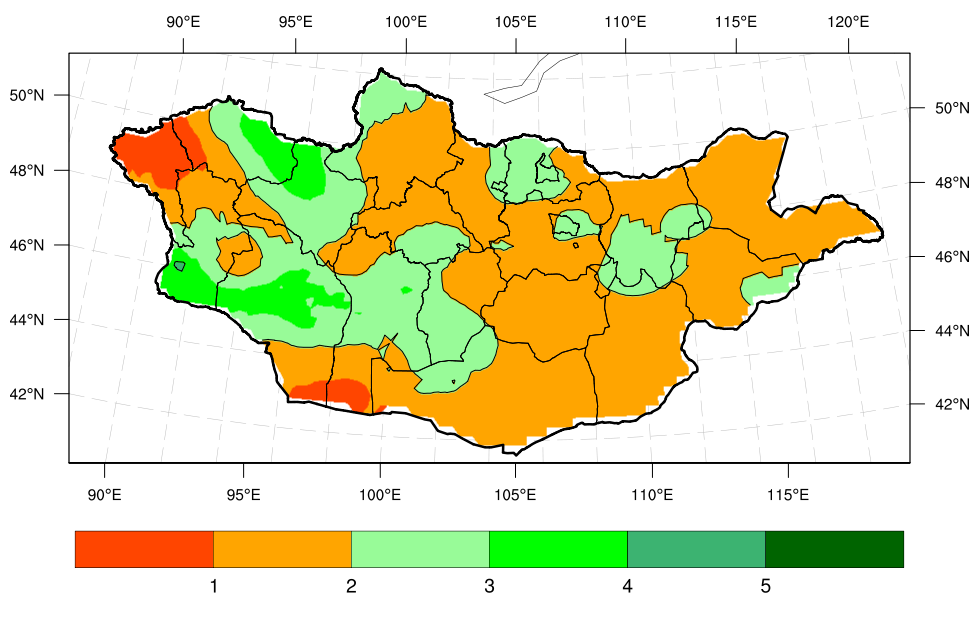 Зураг4. 02-р сарын хур тунадасны урьдчилсан төлөвХоёрдугаар арав хоногийн эхэн, гуравдугаар арав хоногийн эхэн ба дунд үеэр зарим газраар бага зэргийн цас орж, зөөлөн цасан болон шороон шуурга шуурах төлөвтэй. . 	Салхи нэгдүгээр арав хоногийн эхэн болон сүүлчээр, хоёр болон гуравдугаар арав хоногийн ихэнх хугацаанд зарим газраар 10-12 м/с, хүртэл ширүүсэх төлөвтэй.ҮНДСЭН ҮЗҮҮЛЭЛТҮҮД, жил бүрийн 1 дүгээр сарын байдлаар  I.1 АЖЛЫН БАЙРНЫ ҮЗҮҮЛЭЛТҮҮД, жил бүрийн 1 дүгээр сарын байдлаар Эх үүсвэр: Хөдөлмөр, халамжийн үйлчилгээний газрын мэдээI.2 ЕРДИЙН ХӨДӨЛГӨӨНИЙ  ҮЗҮҮЛЭЛТҮҮД, жил бүрийн 1 дүгээр сарын байдлаар  Эх үүсвэр: Улсын бүртгэлийн хэлтсийн мэдээII.1 НИЙГМИЙН ДААТГАЛЫН САНГИЙН ОРЛОГО, ЗАРЛАГА, жил бүрийн 1 дүгээр сарын байдлаар Эх үүсвэр: Нийгмийн даатгалын хэлтсийн мэдээII.2 НИЙГМИЙН ХАЛАМЖИЙН ҮЙЛЧИЛГЭЭНД  ХАМРАГДСАН ХҮН, ОЛГОСОН ТЭТГЭВЭР, ТЭТГЭМЖ, жил бүрийн 1 дүгээр сарын байдлаар , сая төгрөгөөрЭх үүсвэр: Хөдөлмөр, халамжийн үйлчилгээний газрын мэдээ III.1 ЭРҮҮЛ МЭНДИЙН ҮЗҮҮЛЭЛТҮҮД, жил бүрийн 1 дүгээр сарын байдлаар Эх үүсвэр: Эрүүл мэндийн газрын мэдээIV.1 ЭРҮҮГИЙН БОЛОН ХЭВ ЖУРМЫН НӨХЦӨЛ БАЙДЛЫН МЭДЭЭ , жил бүрийн 1 дүгээр сарын байдлаар , төрлөөр    Эх үүсвэр: Цагдаагийн хэлтсийн мэдээVI.1 ТӨСВИЙН ОРЛОГО, үзүүлэлтүүдээр, жил бүрийн 1 дүгээр сарын байдлаар , сая төгрөгөөрЭх үүсвэр: Санхүү, төрийн сангийн хэлтсийн мэдээVI.2 ТӨСВИЙН ЗАРЛАГА, үзүүлэлтүүдээр, жил бүрийн 1 дүгээр сарын байдлаар , сая төгрөгөөрЭх үүсвэр: Санхүү, төрийн сангийн хэлтсийн мэдээVI.3 ТӨСВИЙН ӨГЛӨГ, АВЛАГЫН ҮЛДЭГДЭЛ, үзүүлэлтүүдээр, жил бүрийн 1 дүгээр сарын байдлаар , сая төгрөгөөрЭх үүсвэр: Санхүү, төрийн сангийн хэлтсийн мэдээVII.1 МАЛ ТӨЛЛӨЛТ, эх малын төрлөөр, жил бүрийн 1 дүгээр сарын байдлаар VII.2 ТӨЛЛӨСӨН ХЭЭЛТЭГЧ сумдаар, жил бүрийн 1 дүгээр сарын байдлаар VII.3 БОЙЖСОН ТӨЛ, төлийн төрлөөр, жил бүрийн 1 дүгээр сарын байдлаар VII.4 БОЙЖСОН ТӨЛ, сумдаар, жил бүрийн 1 дүгээр сарын байдлаар VII.5 ЗҮЙ БУСААР ХОРОГДСОН ТОМ МАЛ, малын төрлөөр, жил бүрийн 1 дүгээр сарын байдлаар VII.6 ЗҮЙ БУСААР ХОРОГДСОН ТОМ МАЛ, сумдаар, жил бүрийн 1 дүгээр сарын байдлаар VII.7 ХОРОГДСОН ХЭЭЛТЭГЧ МАЛ, малын төрлөөр, жил бүрийн 1 дүгээр сарын байдлаар VII.8 ХОРОГДСОН ХЭЭЛТЭГЧ МАЛ, сумдаар, жил бүрийн 1 дүгээр сарын байдлаар VIII.1 Аж үйлдвэрийн бүтээгдэхүүн үйлдвэрлэлт жил бүрийн 1 дүгээр сарын байдлаар , сая төгрөгөөрVIII.2 Аж үйлдвэрийн бүтээгдэхүүний борлуулалт, жил бүрийн 1 дүгээр сарын байдлаар , сая төгрөгөөрVIII.3 Уул уурхайн салбарын бүтээгдэхүүний  үзүүлэлтүүд, Шивээ-Овоо ХК жил бүрийн 1 дүгээр сарын байдлаар Е-майл хаяг:			                                                                         govisumber@nso.mnВэб хаяг: 		               	                                                                         govisumber.nso.mnМэдээллийн сангийн хаяг:                                                                                              www.1212.mnУтас:                                                                                                                                 70543222, 705430172020.01/ 2019.012020.01/ 2019.122020.01/ 2019.12ЕРӨНХИЙ ИНДЕКСЕРӨНХИЙ ИНДЕКСЕРӨНХИЙ ИНДЕКСЕРӨНХИЙ ИНДЕКСЕРӨНХИЙ ИНДЕКС106.7100.9100.901.   ХYНСНИЙ БАРАА, СОГТУУРУУЛАХ БУС УНДАА01.   ХYНСНИЙ БАРАА, СОГТУУРУУЛАХ БУС УНДАА01.   ХYНСНИЙ БАРАА, СОГТУУРУУЛАХ БУС УНДАА01.   ХYНСНИЙ БАРАА, СОГТУУРУУЛАХ БУС УНДАА01.   ХYНСНИЙ БАРАА, СОГТУУРУУЛАХ БУС УНДАА01.   ХYНСНИЙ БАРАА, СОГТУУРУУЛАХ БУС УНДАА01.   ХYНСНИЙ БАРАА, СОГТУУРУУЛАХ БУС УНДАА111.4103.3103.302.   СОГТУУРУУЛАХ УНДАА, ТАМХИ, МАНСУУРУУЛАХ БОДИС02.   СОГТУУРУУЛАХ УНДАА, ТАМХИ, МАНСУУРУУЛАХ БОДИС02.   СОГТУУРУУЛАХ УНДАА, ТАМХИ, МАНСУУРУУЛАХ БОДИС02.   СОГТУУРУУЛАХ УНДАА, ТАМХИ, МАНСУУРУУЛАХ БОДИС02.   СОГТУУРУУЛАХ УНДАА, ТАМХИ, МАНСУУРУУЛАХ БОДИС02.   СОГТУУРУУЛАХ УНДАА, ТАМХИ, МАНСУУРУУЛАХ БОДИС02.   СОГТУУРУУЛАХ УНДАА, ТАМХИ, МАНСУУРУУЛАХ БОДИС106.4101.4101.403.    ХУВЦАС, БӨС БАРАА, ГУТАЛ03.    ХУВЦАС, БӨС БАРАА, ГУТАЛ03.    ХУВЦАС, БӨС БАРАА, ГУТАЛ03.    ХУВЦАС, БӨС БАРАА, ГУТАЛ03.    ХУВЦАС, БӨС БАРАА, ГУТАЛ03.    ХУВЦАС, БӨС БАРАА, ГУТАЛ03.    ХУВЦАС, БӨС БАРАА, ГУТАЛ107.999.999.904.    ОРОН СУУЦ, УС, ЦАХИЛГААН, ХИЙН БОЛОН БУСАД ТYЛШ04.    ОРОН СУУЦ, УС, ЦАХИЛГААН, ХИЙН БОЛОН БУСАД ТYЛШ04.    ОРОН СУУЦ, УС, ЦАХИЛГААН, ХИЙН БОЛОН БУСАД ТYЛШ04.    ОРОН СУУЦ, УС, ЦАХИЛГААН, ХИЙН БОЛОН БУСАД ТYЛШ04.    ОРОН СУУЦ, УС, ЦАХИЛГААН, ХИЙН БОЛОН БУСАД ТYЛШ04.    ОРОН СУУЦ, УС, ЦАХИЛГААН, ХИЙН БОЛОН БУСАД ТYЛШ04.    ОРОН СУУЦ, УС, ЦАХИЛГААН, ХИЙН БОЛОН БУСАД ТYЛШ103.5100.0100.005.    ГЭР АХУЙН ТАВИЛГА, ГЭР АХУЙН БАРАА05.    ГЭР АХУЙН ТАВИЛГА, ГЭР АХУЙН БАРАА05.    ГЭР АХУЙН ТАВИЛГА, ГЭР АХУЙН БАРАА05.    ГЭР АХУЙН ТАВИЛГА, ГЭР АХУЙН БАРАА05.    ГЭР АХУЙН ТАВИЛГА, ГЭР АХУЙН БАРАА05.    ГЭР АХУЙН ТАВИЛГА, ГЭР АХУЙН БАРАА05.    ГЭР АХУЙН ТАВИЛГА, ГЭР АХУЙН БАРАА107.099.999.906.    ЭМ, ТАРИА, ЭМНЭЛГИЙН YЙЛЧИЛГЭЭ06.    ЭМ, ТАРИА, ЭМНЭЛГИЙН YЙЛЧИЛГЭЭ06.    ЭМ, ТАРИА, ЭМНЭЛГИЙН YЙЛЧИЛГЭЭ06.    ЭМ, ТАРИА, ЭМНЭЛГИЙН YЙЛЧИЛГЭЭ06.    ЭМ, ТАРИА, ЭМНЭЛГИЙН YЙЛЧИЛГЭЭ06.    ЭМ, ТАРИА, ЭМНЭЛГИЙН YЙЛЧИЛГЭЭ06.    ЭМ, ТАРИА, ЭМНЭЛГИЙН YЙЛЧИЛГЭЭ100.5100.0100.007.    ТЭЭВЭР07.    ТЭЭВЭР07.    ТЭЭВЭР07.    ТЭЭВЭР103.2100.3100.308.    ХОЛБООНЫ ХЭРЭГСЭЛ, ШУУДАНГИЙН YЙЛЧИЛГЭЭ08.    ХОЛБООНЫ ХЭРЭГСЭЛ, ШУУДАНГИЙН YЙЛЧИЛГЭЭ08.    ХОЛБООНЫ ХЭРЭГСЭЛ, ШУУДАНГИЙН YЙЛЧИЛГЭЭ08.    ХОЛБООНЫ ХЭРЭГСЭЛ, ШУУДАНГИЙН YЙЛЧИЛГЭЭ08.    ХОЛБООНЫ ХЭРЭГСЭЛ, ШУУДАНГИЙН YЙЛЧИЛГЭЭ08.    ХОЛБООНЫ ХЭРЭГСЭЛ, ШУУДАНГИЙН YЙЛЧИЛГЭЭ08.    ХОЛБООНЫ ХЭРЭГСЭЛ, ШУУДАНГИЙН YЙЛЧИЛГЭЭ99.1100.0100.009.    АМРАЛТ, ЧӨЛӨӨТ ЦАГ, СОЁЛЫН БАРАА, YЙЛЧИЛГЭЭ09.    АМРАЛТ, ЧӨЛӨӨТ ЦАГ, СОЁЛЫН БАРАА, YЙЛЧИЛГЭЭ09.    АМРАЛТ, ЧӨЛӨӨТ ЦАГ, СОЁЛЫН БАРАА, YЙЛЧИЛГЭЭ09.    АМРАЛТ, ЧӨЛӨӨТ ЦАГ, СОЁЛЫН БАРАА, YЙЛЧИЛГЭЭ09.    АМРАЛТ, ЧӨЛӨӨТ ЦАГ, СОЁЛЫН БАРАА, YЙЛЧИЛГЭЭ09.    АМРАЛТ, ЧӨЛӨӨТ ЦАГ, СОЁЛЫН БАРАА, YЙЛЧИЛГЭЭ09.    АМРАЛТ, ЧӨЛӨӨТ ЦАГ, СОЁЛЫН БАРАА, YЙЛЧИЛГЭЭ100.6100.0100.010.    БОЛОВСРОЛЫН YЙЛЧИЛГЭЭ10.    БОЛОВСРОЛЫН YЙЛЧИЛГЭЭ10.    БОЛОВСРОЛЫН YЙЛЧИЛГЭЭ10.    БОЛОВСРОЛЫН YЙЛЧИЛГЭЭ10.    БОЛОВСРОЛЫН YЙЛЧИЛГЭЭ10.    БОЛОВСРОЛЫН YЙЛЧИЛГЭЭ10.    БОЛОВСРОЛЫН YЙЛЧИЛГЭЭ111.6100.0100.011.    ЗОЧИД БУУДАЛ, НИЙТИЙН ХООЛ, ДОТУУР БАЙРНЫ YЙЛЧИЛГЭЭ11.    ЗОЧИД БУУДАЛ, НИЙТИЙН ХООЛ, ДОТУУР БАЙРНЫ YЙЛЧИЛГЭЭ11.    ЗОЧИД БУУДАЛ, НИЙТИЙН ХООЛ, ДОТУУР БАЙРНЫ YЙЛЧИЛГЭЭ11.    ЗОЧИД БУУДАЛ, НИЙТИЙН ХООЛ, ДОТУУР БАЙРНЫ YЙЛЧИЛГЭЭ11.    ЗОЧИД БУУДАЛ, НИЙТИЙН ХООЛ, ДОТУУР БАЙРНЫ YЙЛЧИЛГЭЭ11.    ЗОЧИД БУУДАЛ, НИЙТИЙН ХООЛ, ДОТУУР БАЙРНЫ YЙЛЧИЛГЭЭ11.    ЗОЧИД БУУДАЛ, НИЙТИЙН ХООЛ, ДОТУУР БАЙРНЫ YЙЛЧИЛГЭЭ100.9100.0100.012.    БУСАД БАРАА, YЙЛЧИЛГЭЭ12.    БУСАД БАРАА, YЙЛЧИЛГЭЭ12.    БУСАД БАРАА, YЙЛЧИЛГЭЭ12.    БУСАД БАРАА, YЙЛЧИЛГЭЭ12.    БУСАД БАРАА, YЙЛЧИЛГЭЭ12.    БУСАД БАРАА, YЙЛЧИЛГЭЭ12.    БУСАД БАРАА, YЙЛЧИЛГЭЭ105.1100.0100.0ҮзүүлэлтХэмжих нэгж2019 I  2020 I  Нийгмийн статистикНийгмийн статистикНийгмийн статистикНийгмийн статистикНийгмийн статистикАмьд төрсөн хүүхэд хүүхэд38         43113.15Ажил хайгч ажилгүй иргэд, сарын эцэстхүн137249181.7Халдварт өвчнөөр өвчлөгсөдхүн         8            14175.0Бүртгэгдсэн гэмт хэрэгхүн         18         1477.8 Эдийн засгийн статистик Эдийн засгийн статистик Эдийн засгийн статистик Эдийн засгийн статистик Эдийн засгийн статистикОрон нутгийн төсвийн орлогосая.төг1042.21159.896.9Орон нутгийн төсвийн зарлагасая.төг1041.51371.5113.2Авлагасая.төг26.664.3153.8Өглөгсая.төг60.1124.5177.3Аж үйлдвэрийн бүтээгдэхүүн  үйлдвэрлэлт сая.төг5961.3    7434.8124.7Аж үйлдвэрийн бүтээгдэхүүн борлуулалт  сая.төг6694.16196.592.6Төллөсөн хээлтэгч толгой0   160*Гарсан төлтолгой0162*Хорогдсон төлтолгой03*Бойжсон төлтолгой0159*Том малын зүй бусын хорогдолтолгой917188.9Үзүүлэлтүүд2019 I  2020 I  Ажил хайгч иргэд, сарын эцэст                                                   Үүнээс: эмэгтэйАжил хайгч ажилгүй иргэд, сарын эцэст191102137341185249178.5181.4180.3Үүнээс: эмэгтэй701392 дахин их Ажлын байрны захиалга34816 дахин их Ажилд зуучлагдсан иргэд00*Үүнээс: эмэгтэй00*Үзүүлэлтүүд2019 I  2020 I  Амаржсан эхТөрсөн хүүхэд20203334165.0170.0Үрчлэгдсэн хүүхэд11*Бүртгүүлсэн гэр бүл34133.3Цуцалсан гэр бүлНас баралтШилжин ирсэн1591572**      8 дахин ихСангийн төрөлСангийн төрөл2019 I  2020 I  НД-ын сангийн орлого, сая.төгНД-ын сангийн орлого, сая.төг 410.1 887.42 дахин их НД-ын сангийн зарлага, сая.төгНД-ын сангийн зарлага, сая.төг 854.9 1027.1120.1ҮзүүлэлтҮзүүлэлт2019 I  2019 I  2020 I  2020 I  ҮзүүлэлтҮзүүлэлтХүн Мөнгөн дүнХүн Мөнгөн дүнХүн Мөнгөн дүнНийгмийн халамжийн сангийн дүнНийгмийн халамжийн сангийн дүн3606327.11 460   117.640.535.9Нийгмийн халамжийн тэтгэвэр, тэтгэмж Нийгмийн халамжийн тэтгэвэр, тэтгэмж 1 680114.61355103.380.690.2Халамжийн тэтгэвэр21653.422540.0     104.275.2Нөхцөлт мөнгөн тэтгэмж 1 46461.3113063.477.2103.6Нийгмийн халамжийн үйлчилгээ болон хөнгөлөлт тусламжНийгмийн халамжийн үйлчилгээ болон хөнгөлөлт тусламж1 926212.410514.35.456.8Ахмад настнуудад үзүүлсэн хөнгөлөлт, тусламжНасны хишиг515980.9851.650.00.580.09.8*       59.2*Хөгжлийн бэрхшээлтэй иргэдэд үзүүлсэн хөнгөлөлт, тусламж461.6483.2104.32 дахин их Нийгмийн халамжийн үйлчилгээ0000**Нийгмийн халамжийн хөнгөлөлт, нөхцөлт тусламж мөнгөн тусламж14011.8459.432.179.7Алдар цолтой ахмадуудад үзүүлсэн хөнгөлөлт, тусламж61.271.15116.795.8Алдарт эхийн одонтой эхчүүдэд үзүүлэх мөнгөн тусламж1 085145.20.00.0**Үзүүлэлт2019 I  2020 I  Төрсөн эх3842110.5Амьд төрсөн хүүхэд3843113.1Эрэгтэй2222100.0.Эмэгтэй1621                   131.2Амьгүй төрсөн хүүхэд00*Нийт нас баралт35166.7Эмнэлгийн нас баралт20*Хоног болоогүй нас баралт00*0-1 хүртэлх насны хүүхдийн эндэгдэл20*1-5 хүртэлх насны хүүхдийн эндэгдэл00*Эмчлэгдсэн өвчтөн530 579 109.2Амбулаторийн үзлэг10 000 10 186                    101.9Халдварт өвчин814175.0Үзүүлэлт2019 I  2020 I  Бүртгэгдсэн гэмт хэрэг181477.8Хүний амьд явах эрхийн эсрэг, Хүний эрүүл мэндийн халдашгүй байдлын эсрэг гэмт хэрэг               8               225.0Өмчлөх эрхийн эсрэг гэмт хэрэг712171.4Хүний бэлгийн эрх чөлөө, халдашгүй байдлын эсрэг гэмт хэрэг00*Олон нийтийн аюулгүй байдал, ашиг сонирхлын эсрэг гэмт хэрэг00*Хүүхдийн эсрэг гэмт хэрэг202 нэгж буурсанХөдөлгөөний аюулгүй байдал тээврийн хэрэгслийн  ашиглалтын журмын эсрэг гэмт хэрэгАвилгын гэмт хэрэг0100*1 нэгж буурсанБусад гэмт хэрэг00*Гэмт хэрэгт холбогдогсод3133.315 хүртэлх насны 00*16-34 насны 31                33.335 ба түүнээс дээш насны00*Боловсрол – Дээд 00*Боловсрол - Тусгай дунд  00*Боловсрол – Бүрэн дунд2150.0Боловсрол – Бүрэн бус дунд0             0*Боловсрол – Бага 101 нэгж буурсан Боловсролгүй00*Гэр бүлийн хүчирхийллийн улмаас үйлдсэн202 нэгж буурсан Ажилгүй иргэд үйлдсэн101 нэгж буурсан Эмэгтэй хүн оролцсон00*Хүүхэд оролцсон00*Бүлгээр үйлдсэн14   3нэгж өссөнСогтуугаар үйлдсэн11Гэмт хэргийн гаралт, нөхцөл байдал181477.8Гудамж талбай, олон нийтийн газар 7228.6Гэмт хэргийн  улмаас нас барсан00*Гэмт хэргийн  улмаас гэмтсэн10220.0Учирсан хохирол / сая.төг /15.061.04 дахин өссөн Нөхөн төлүүлсэн хохирол / сая.төг /0.50.5Ижил түвшиндҮзүүлэлтҮзүүлэлт2019 I  2020 I  Нийт орлогоНийт орлого1042.21159.8111.3 Урсгал орлого             Татварын орлого247.7203.3            682.2644.72.7 дахин их 3.2 дахин их              Татварын бус орлого44.537.584.3Тусламжийн орлого794.5 477.760.1ҮзүүлэлтҮзүүлэлт2019 I  2020 I  Нийт зарлагаНийт зарлага            1 041.5 1 371.5                           132.0Урсгал зардал1 033.7 1 347.0      130.3Хөрөнгийн зардал7.7            24.53 дахин өссөнҮзүүлэлт2019 I  2020 I  Авлага26.664.4     2.4 дахин өссөн          2 дахин өссөн Өглөг                60.1              124.6     2.4 дахин өссөн          2 дахин өссөн Төсөвт байгууллагын тооТөсөвт байгууллагын ажиллагсад4878348783100.0100.0Төрөл2019 I  2020 I  Бүгд0 160*Ингэ00*Гүү 0 0*Үнээ0 15*Эм хонь075*Эм ямаа070*Сумд2019 I  2020 I  Дүн0160*Баянтал084*Сүмбэр00*Шивээговь076*Төрөл2019 I  2020 I  Бүгд00*Ботго00*Унага0  0*Тугал015*Хурга075*Ишиг069*Сумд2019 I  2020 I  Дүн0159*Баянтал083*Сүмбэр00*Шивээговь076*Төрөл2019 I  2020 I  Бүгд917188.9 Тэмээ00*Адуу00*Үхэр00*Хонь98188.9 Ямаа09*Сумд2019 I  2020 I  Дүн917188.9Баянтал017*Сүмбэр90*Шивээговь00*Төрөл2019 I  2020 I  Бүгд22*Тэмээ00*Адуу00*Үхэр00*Хонь2150.0Ямаа01*Сумд2019 I  2020 I  Дүн22*Баянтал02*Сүмбэр20*Шивээговь00*Үзүүлэлт2019 I  2020 I  Нийт5 961.37  434.8124.7     Нүүрс олборлолт5 398.07 116.5132.0     Боловсруулах үйлдвэр 6.26.0597.6 Цахилгаан,дулааны эрчим хүч557.1312.356.1Үзүүлэлт2019 I  2020 I  Нийт6 694.16 196.592.6     Нүүрс борлуулалт6 371.25 890.892.4     Боловсруулах үйлдвэр12.86.550.8Цахилгаан, дулаан эрчим хүч310.1299.296.5Үзүүлэлт2019 I  2020 I  Нүүрс борлуулалт  /үнийн дүнгээр, сая.төг/6 371.25890.892.5Нүүрс олборлолт         /үнийн дүнгээр, сая.төг/5 398.07116.5131.8Нүүрс гаргалт         /биет хэмжээ, мян.тн/Ажиллагсад238.9534222.9554              93.3103.7